Wyniki konkursu „TYDZIEŃ BEZ NEGATYWNYCH UWAG” Klasa, w której żaden uczeń 
w dniach 14.11.16 - 18.11.16 nie otrzymał negatywnej uwagi, to:   6aNagrodą dla klasy jest weekend bez zadań domowych.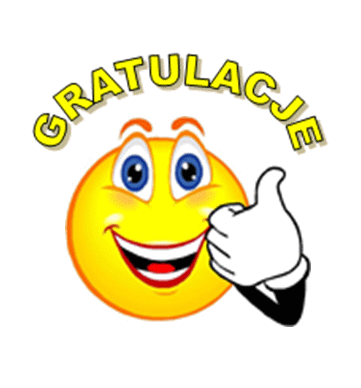 